Come installare Zoom MeetingScaricare l’applicazione zoom cercando “zoom download” da PC da questa pagina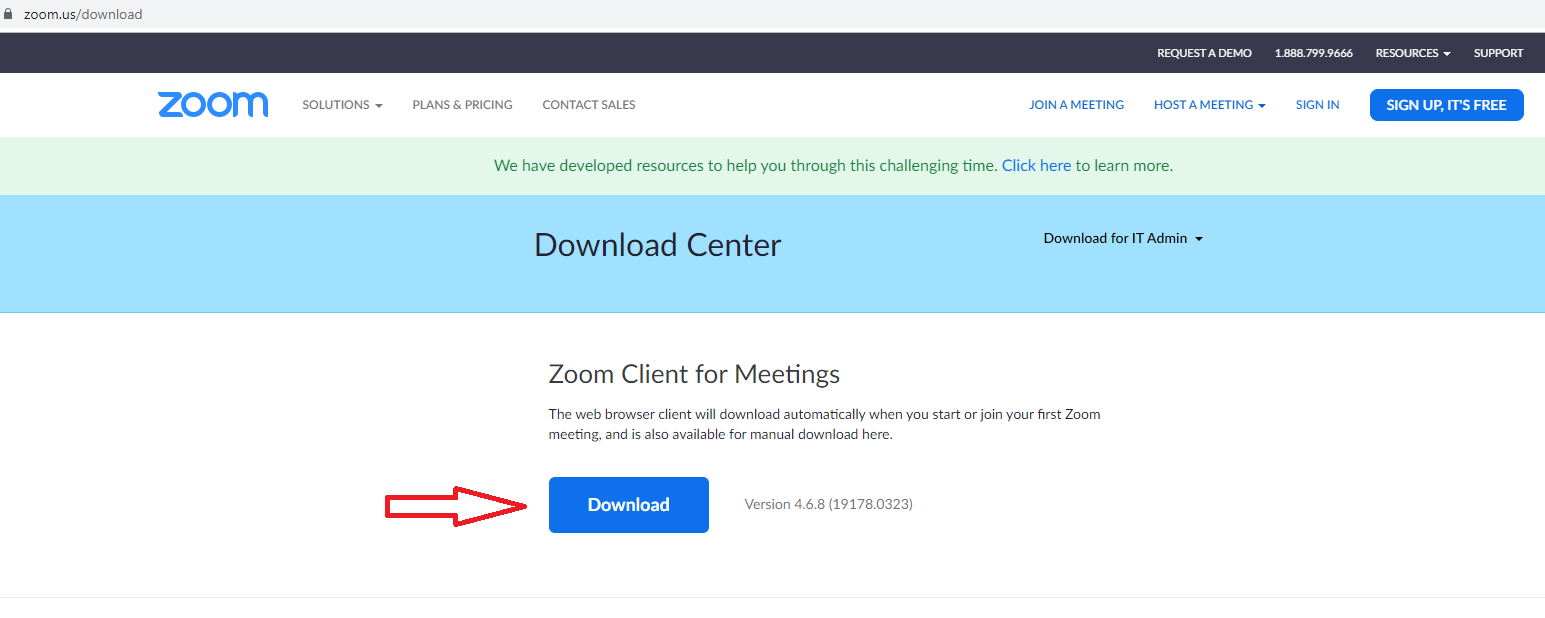 Cliccare download, verrà scaricato il file di installazione.Terminato il download, eseguire l’istallazione.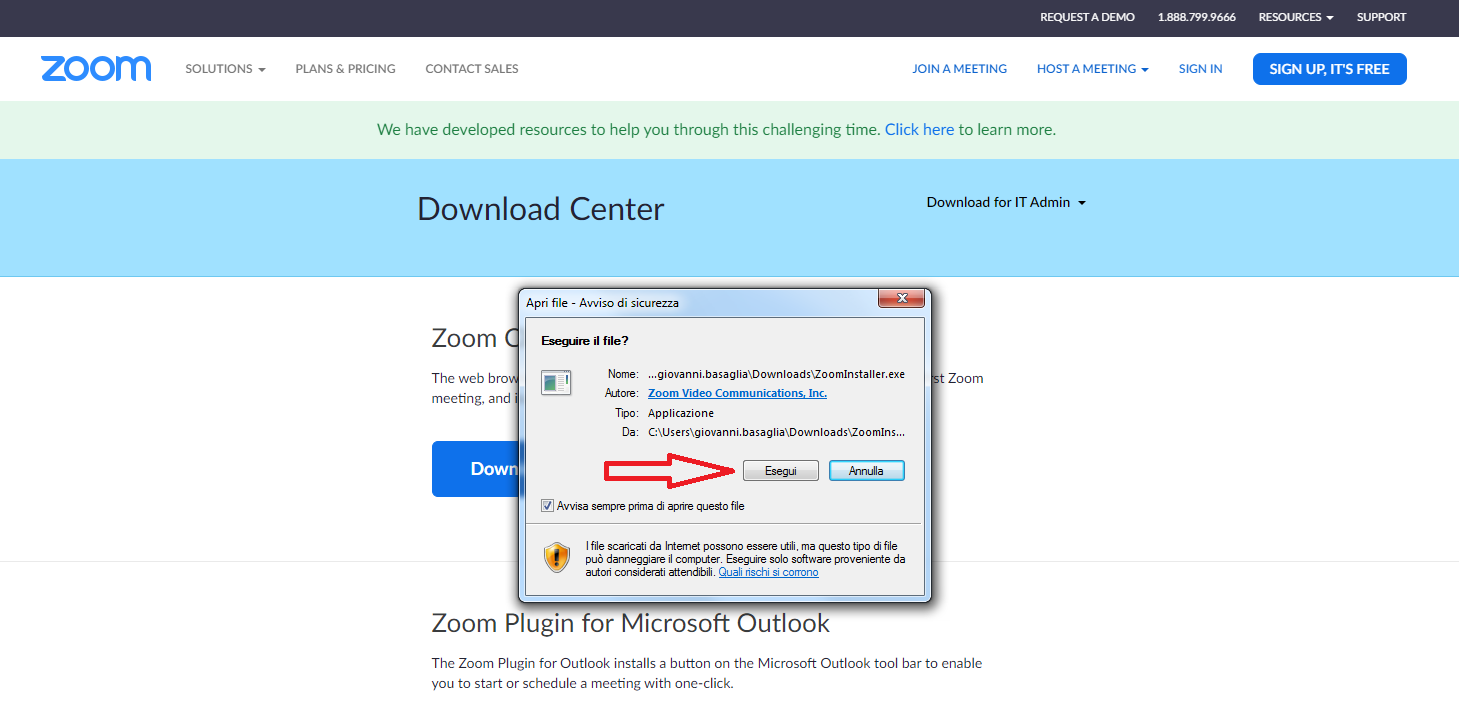 Terminata l’installazione si aprirà la finestra Zoom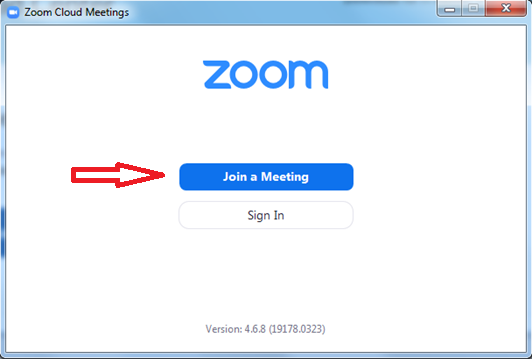 Abilitare il microfono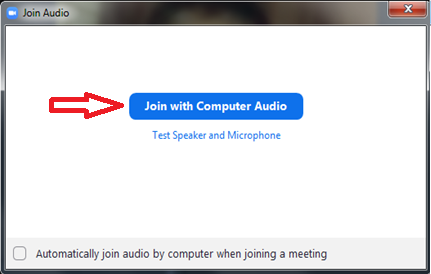 Abilitare la videocameraA fine installazione dovrà apparire una pagina come questa.Quindi chiuderla con la X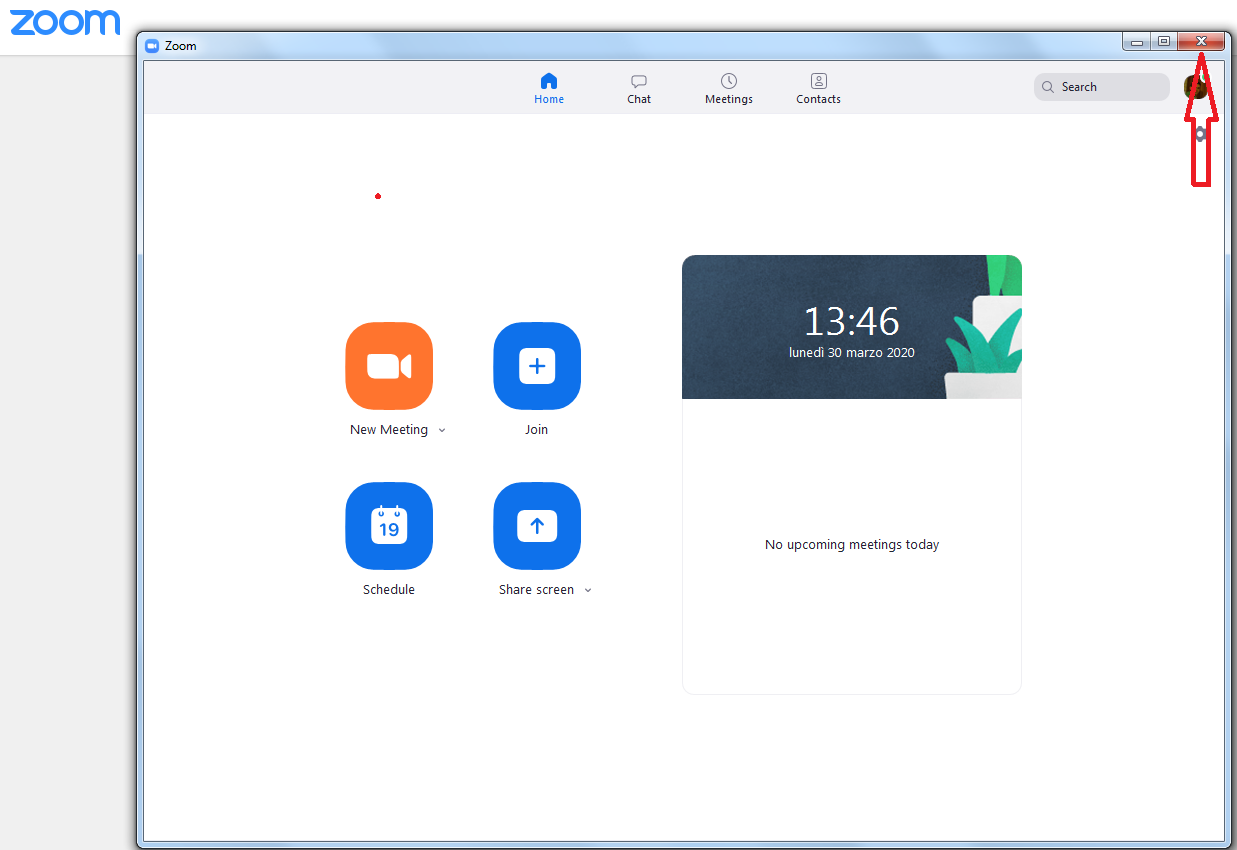 Quando riceverete in posta il link dall’Unità Pastorale all’indirizzo comunicato da voi precedentemente, cliccandoci sopra vi aprirà il programma Zoom Meeting.                      